Конспект урока литературыКласс: 5 Тема: В. П. Катаев. «Сын полка». Образ Вани Солнцева. Война и дети.Тип урока: Систематизация и обобщение знанийЦель урока: Создание условий для полноценного восприятия произведения В.П.Катаева «Сын полка».Задачи:  Образовательные:- познакомить с новыми героями повести- формировать умение находить главную мысль. – формировать умение различать положительных героев от отрицательных;– формировать умение находить ответ в тексте; – формировать навык сознательного чтения; – формировать умение правильно ставить логическое ударение;– формируем умение работать в паре;– формируем умение анализировать текст (прогнозировать содержание по заглавию и иллюстрации, отвечать на вопросы по содержанию); Расширять словарный запас учащихся и кругозор; Развивающие:Способствовать развитию связной речи, оперативной памяти, произвольного внимания, вербального, наглядно-образного мышления.Воспитательные:Воспитывать культуру поведения при фронтальной работе, индивидуальной работе.Формировать УУД:- Личностные: способность к самооценке на основе критерия успешности учебной деятельности; эмоционально «проживать» текс, выражать свои эмоции; высказывать своё отношение к героям .- Регулятивные УУД: определять и формулировать цель на уроке с помощью учителя; планировать своё действие в соответствии с поставленной задачей; учиться высказывать своё предположение (версию) на основе работы с материалом.- Коммуникативные УУД: слушать и понимать речь других; оформлять свои мысли в устной форме; договариваться с одноклассниками совместно с учителем о правилах поведения и общения и следовать им.- Познавательные УУД: ориентироваться в своей системе знаний, в учебнике; осуществлять анализ объектов; находить ответы на вопросы в тексте, иллюстрациях; преобразовывать информацию из одной формы в другую: составлять ответы на вопросы.Оборудование: презентация, раздаточный материалХод урока1. Мотивация к учебной деятельности Учитель: Здравствуйте, ребята. Меня зовут Елизавета Андреевна, сегодня я проведу  урок литературы.-Ребята, начать урок я бы хотела с небольшой инсценировки, которую для вас подготовили ваши одноклассники.  (звучит музыка дети импровизируют мирную жизнь детей)Голос мамы: Снова дралась во дворе?Девочка 1: Ага, но я не плакала! Вырасту, выучусь на моряка, я уже в ванной плавала.Мама: Боже, ни девочка, а беда! Сил моих больше нет.Девочка 2: Мама, а я когда вырасту?Мама: Вырастишь! Ешь кашу. Мальчик: А в летчики примут меня?
-Примут. Куда они денутся?!(Звук автоматной очереди и немецкая речь, дети прячутся.)Девочка 1: Мрак. Жажда. Холодный камень. и меньше живых, чем мертвых осталось уже в районе.Мальчик: Ах,  если б в районе порта послышался грохот боя, сумели бы наши встретить ударами в спину фрицам.Учитель: Об этом мечтали дети, еще о глотке водицы, о черном кусочке хлеба , о синем кусочке неба.Мальчишки и девчонки… На их хрупкие плечи легла тяжесть невзгод, бедствий, горя военных лет. Они сражались рядом со старшими – отцами и братьями. И ни на миг не дрогнули юные сердца!  Детям войны, их мужеству и героизму, посвящены многие замечательные книги. Вы видите их на  выставке, среди  них -книга Валентина Петровича Катаева «Сын полка», которую вы прочитали самостоятельно. 2. Определение темы урока. Постановка задач урока. Сейчас я предлагаю вам открыть  записные блокноты, приблизительно такой же был и у  фронтового корреспондента Валентина Катаева, куда он записывал свои наблюдения, делал наброски к своим произведениям. И вот сегодня вы побудете фронтовыми корреспондентами, в свои блокноты будете записывать свои наблюдения, выполнять задания, а также оценивать свою работу, после каждого выполненного задания. Внизу каждого задания, у вас будет изображена звездочка, вам нужно будет подписать одной буквой получилось ли у вас выполнить это задания, или были затруднения. Буква З - означает зеленый цвет, то есть у вас все получилось, вы с легкостью справились с этим заданием, буква О - оранжевый цвет, означает, что вы с заданием справились, но у вас были затруднения, и буква К - вы не смогли выполнить задание. В конце урока вы подсчитаете, какой цвет у вас преобладает.  Перед вами таблица. Запишите ассоциации к словам ребенок и война. Это могут быть слова разных частей речи, словосочетания. Вспомним, что такое ассоциации? (Связь между отдельными чувствами, при которых одно   вызывает другое)  Один ребенок у интерактивной доски (интерактивное задание)-Посмотрите внимательно на эти 2 группы слов. Что вы можете сказать о них? Они по значению одинаковые или противоположные ? Конечно же, эти слова по значению противоположные, несовместимые. Ребенок, дети приносят радость, счастье, это продолжение жизни, а война несет страх, горе, кровь, отнимает родных, радость, детство и даже жизнь.- Опираясь, на эти два понятия, определите тему урока. Итак, тема нашего урока: : В. П. Катаев. «Сын полка». Образ Вани Солнцева. Война и дети. Запишите над таблицей тему.-Какую цель мы с вами перед собой поставим? (Раскрытие образа Вани Солнцева на основе анализа текста повести В.П.Катаева «Сын полка»)-Из предложенных в блокноте задач, ориентируясь на цель урока,  определите и обведите в кружочек ту или те, которые вы ставите перед собой на этот урок. 1.Проанализировать внешний вид Вани2. Проанализировать жизнь Вани Солнцева в первые дни войны. 3. Выявить характерные черты и поступки Вани.4. Определить как изменилась жизнь Вани и что повлияло на это.- Поработаем с отдельными главами повести Валентина Петровича Катаева “Сын полка”, поделимся своими впечатлениями о прочитанном, поработаем с текстом, поразмышляем над поступками героев, их взаимоотношениями.– О Ване и о людях, которые помогли и повели его по жизни мы с вами поговорим на нашем уроке.3. Актуализация знаний и умений. (5 мин)Вы прочитали  произведение «Сын полка». Какие чувства вы испытывали при прочтении повести ? Кто является  главным героем?  Итак, приступим к решению первой задачи. 2. Проанализировать внешний вид Вани.  У вас на партах одна из глав повести, найдите и зачитайте  отрывок знакомства читателя с главным героем. О чём свидетельствует внешний вид Вани?  (Стиснув на груди руки, поджав босые, тёмные, как картофель, ноги, мальчик лежал в зелёной вонючей луже и тяжело бредил во сне. Его непокрытая голова, заросшая давно не стриженными, грязными волосами, была неловко откинута назад. Худенькое горло вздрагивало. Из провалившегося рта с обмётанными лихорадкой, воспалёнными губами вылетали сиплые вздохи. Слышалось бормотание, обрывки неразборчивых слов, всхлипывание. Выпуклые веки закрытых глаз были нездорового, малокровного цвета. Они казались почти голубыми, как снятое молоко. Короткие, но густые ресницы слиплись стрелками. Лицо было покрыто царапинами и синяками. На переносице виднелся сгусток запёкшейся крови.)-Почему у мальчика был такой вид? -Почему он был худенький?-Что можно сказать о лице мальчика? Почему оно было такое?-Ребята, с какой целью мы выполняли это задание? (чтобы представить Ваню как он выглядел, когда его нашли разведчики). Справились с первой задачей? Подведем итог выполнения этого задания. 4. Применение знаний и умений в новой ситуации.3. Сейчас я вам предлагаю выполнить небольшую работу, у каждого  в записном блокноте предложен отрывок текста, ваша задача восстановить   информацию о мальчике от сержанта Егорова, сверим с текстом. Время на выполнения задания 4 минуты. Дело известное, товарищ капитан, — сказал Егоров. — Отец ………….. в первые дни войны. Деревню ………. немцы. Мать ………... Бабка и маленькая сестрёнка …... Остался один. Потом деревню спалили. Пошёл с сумкой собирать куски. Где-то на дороге попался полевым жандармам. Отправили силком в какой-то ихний страшный детский изолятор. Там, конечно, заразился паршой, поймал чесотку, болел сыпным тифом — чуть не помер, но всё же кое-как сдюжил. Потом убежал. Почитай, два года ……….. Да фронт тогда далеко был. Совсем одичал, зарос волосами.– Дело известное, товарищ капитан, – сказал Егоров. – Отец погиб на фронте в первые дни войны. Деревню заняли немцы. Мать убили. Бабка и маленькая сестрёнка померли с голоду. Остался один. Потом деревню спалили. Пошёл с сумкой собирать куски. Где-то на дороге попался полевым жандармам. Отправили силком в какой-то ихний страшный детский изолятор. Там, конечно, заразился паршой, поймал чесотку, болел сыпным тифом – чуть не помер, но всё же кое-как сдюжил. Потом убежал. Почитай, два года бродил, прятался в лесах, всё хотел через фронт перейти. Да фронт тогда далеко был. Совсем одичал, зарос волосами. -Хорошо, проведем взаимопроверку, обменяйтесь своими работами с соседом по парте  и проверьте по слайду. И оцените работу друг друга, при помощи звездочки. -Что мы узнали о Ване, выполнив это задание? ( Узнали  информацию о мальчике, о его семье, и что случилось с ним после того как все его родные погибли). Подведем итог на доске. 5.  Физкультминутка - А сейчас, я вам предлагаю стать на время солдатиками, и немного отдохнуть. (1 мин)Если ты солдатик бравый,
Помаши рукой нам правой,
Если ты солдатик смелый,
Помаши рукой нам левой,
Если ты солдатик стойкий,
На одной ноге постой-ка!
Если ты солдатик стойкий,
На другой ноге постой-ка!
А теперь солдатик бравый,
Маршируем до заставы.-Замечательно, продолжаем нашу работу. 4. -Предлагаю вам сейчас попробовать вжиться в роль главных героев повести. Три ученика разыгрывают сценку "Сын полка", а остальные внимательно смотрят, слушают и выполняют задания, делают заметки в своих блокнотах.1 ряд - определить в чем заключалась радость Вани в отличии от других детей?2 ряд - ответить на вопрос: Кем хотел стать Ваня Солнцев?3-Записать прилагательные, которые характеризуют главного героя (инсценировка отрывка произведения)  5. -Мы много узнали о Ване, о его характере, о поступках, о  взаимоотношениях его с разведчиками, Давайте, обобщим всю информацию, что знаем о Ване, составим схему -  характеристику, работая В ПАРАХ. Два ученика у доски.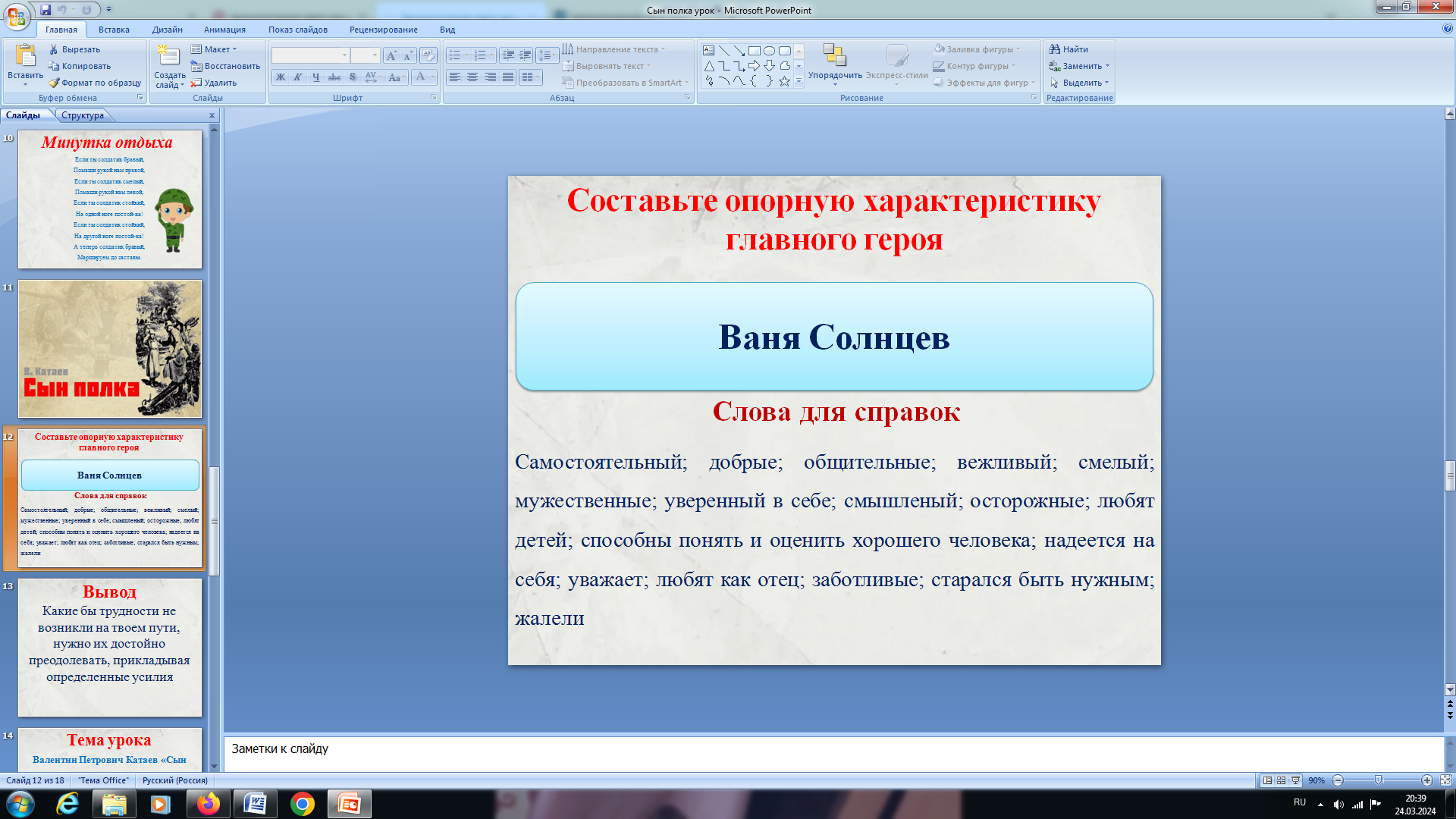 -Отлично, справились с третьей поставленной задачей? Давайте обобщим. Не забудьте оценить работу.-Ребята, в какой момент судьба Вани резко изменилась? (После того как его нашли разведчики)1. Как отнеслись разведчики к Ване? (Накормили, признали своим, хотели оставить у себя)2.Какое  распоряжение дает капитан Енакиев. Почему именно такой приказ дает капитан? (ему учиться надо, с первой же машиной отправит его в тыл)  3. Расскажите самые запоминающиеся эпизоды из жизни Вани у разведчиков (побег, встреча с сыном кавалерийского полка)-Как война повлияла на мальчика? -Анализируя характер героя, можно сделать вывод: (КАКОЙ) Хорошо когда рядом с тобой люди, которые могут поддержать в трудный момент и всегда прийти на помощь, такими людьми именно оказались разведчики для Вани, которые решили его судьбу.На доске вывешивается результаты решения четвертой задачи. 6.Подведение итогов. -Ребята, какую цель и задачи мы перед собой ставили?-Ребята, вернемся к цели и задачам нашего урока.-Выполнили ли мы поставленную цель и задачи?-Все ли у вас получилось?-Какие трудности возникли?7.Рефлексия учебной деятельности.  -Составьте синквейн по теме урока. На выполнение этого задания 2 минуты. (на слайде написано, что такое синквейн, и как его составлять ( с примером). 2-3 человека отвечаютА теперь, ребята, давайте оценим свою работу на уроке. Подсчитайте ваши звездочки и поставьте себе оценки. Если преобладает зеленый, то оценка 5, если оранжевый, оценка 4, если красный оценка 3. Поставьте оценки в блокнот.8. Домашнее задание (прописано у вас в ваших записных блокнотах)На выбор:Подготовить пересказ одной из центральных сцен: Ваня у разведчиков.Ваня Солнцев в разведке.Ваня у артиллеристов.Расскажи самый смешной (или самый печальный) эпизод из повести “сын полка”.ИЛИНаписать небольшое сочинение по теме: История из жизни Вани Солнцева.Как Ваня стал настоящим сыном полка?Каким ты представляешь себе будущее Вани Солнцева?-На этом наш урок окончен. Вы большие молодцы. Спасибо вам большое за работу.Приложения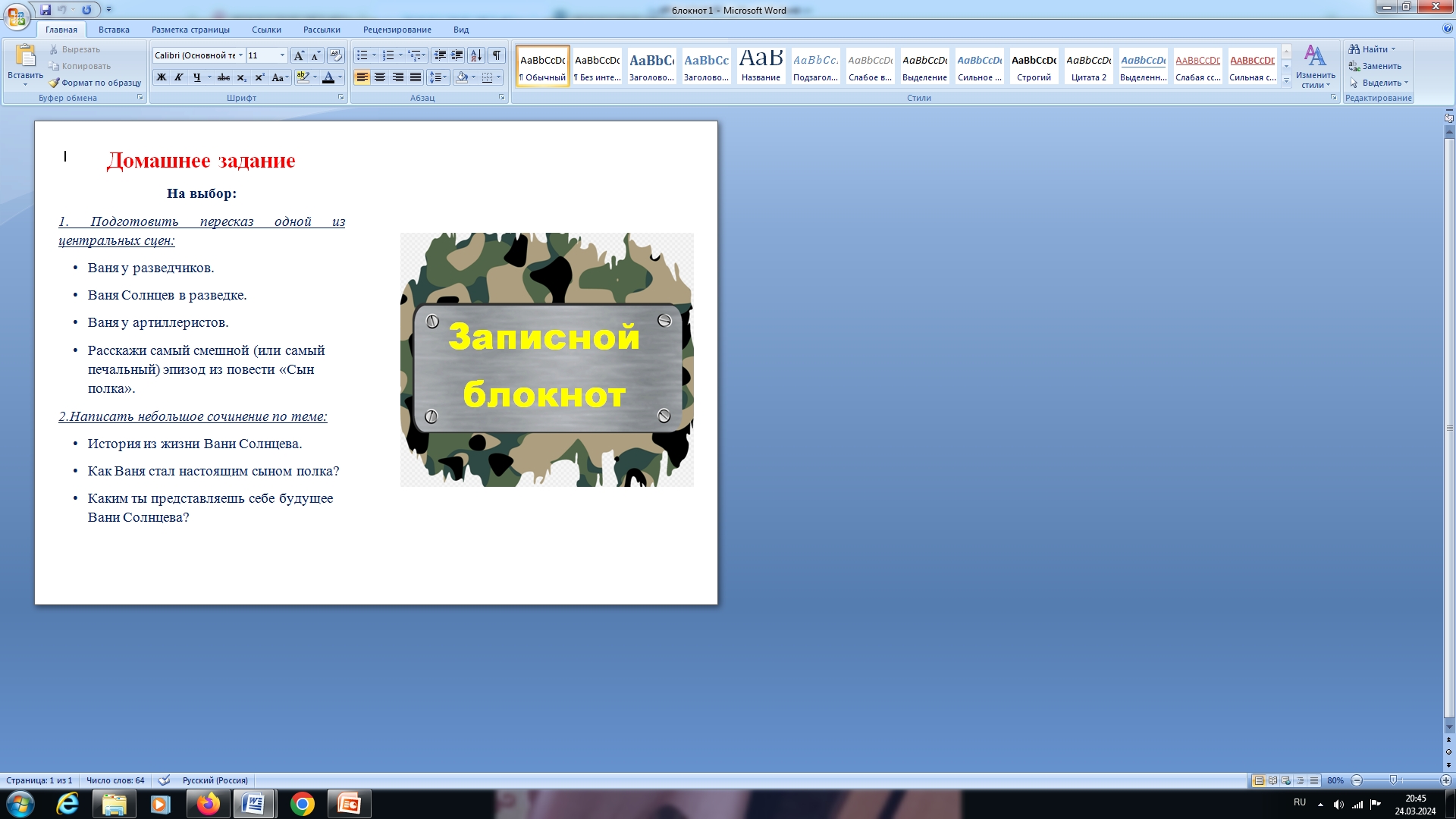 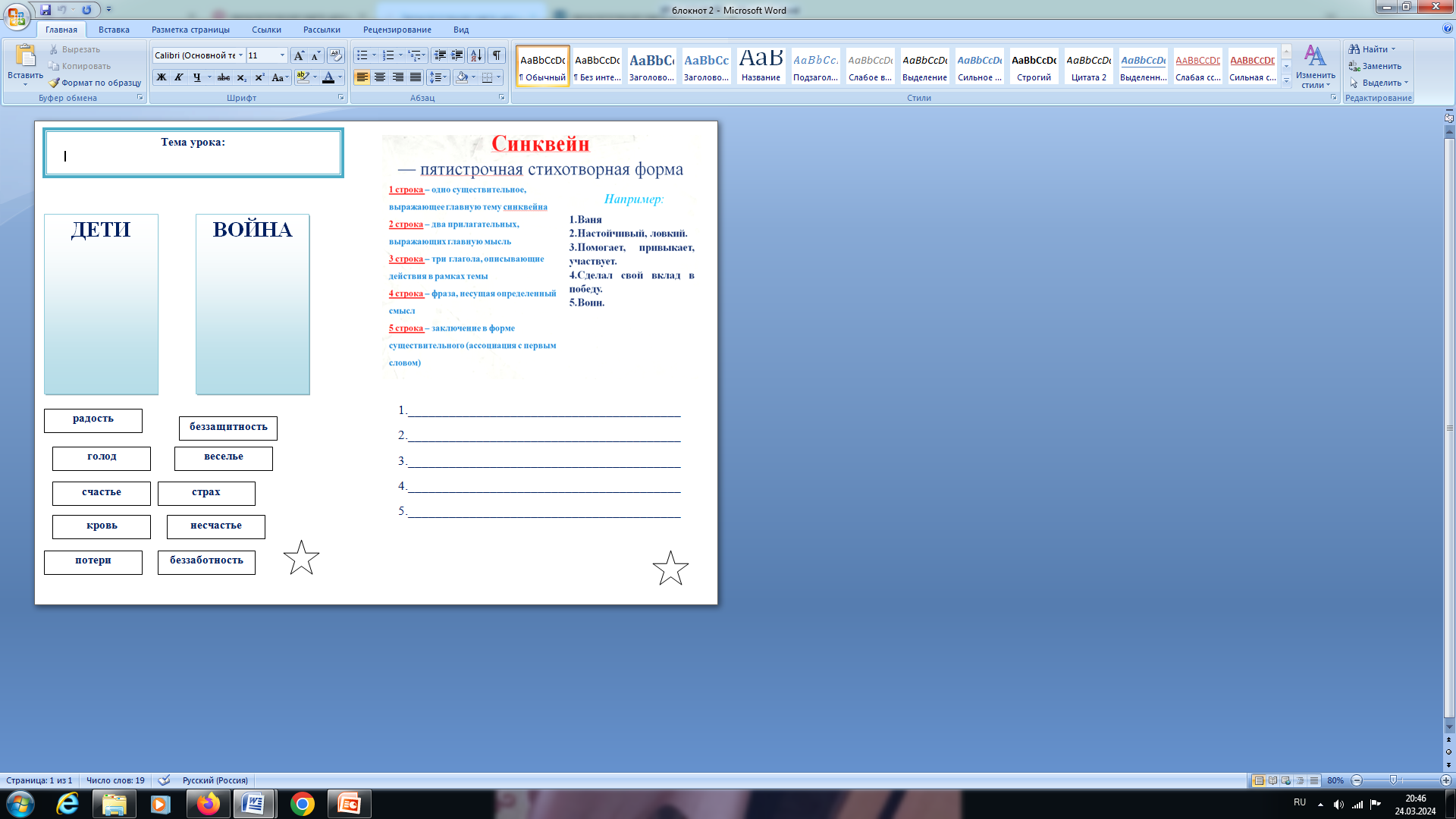 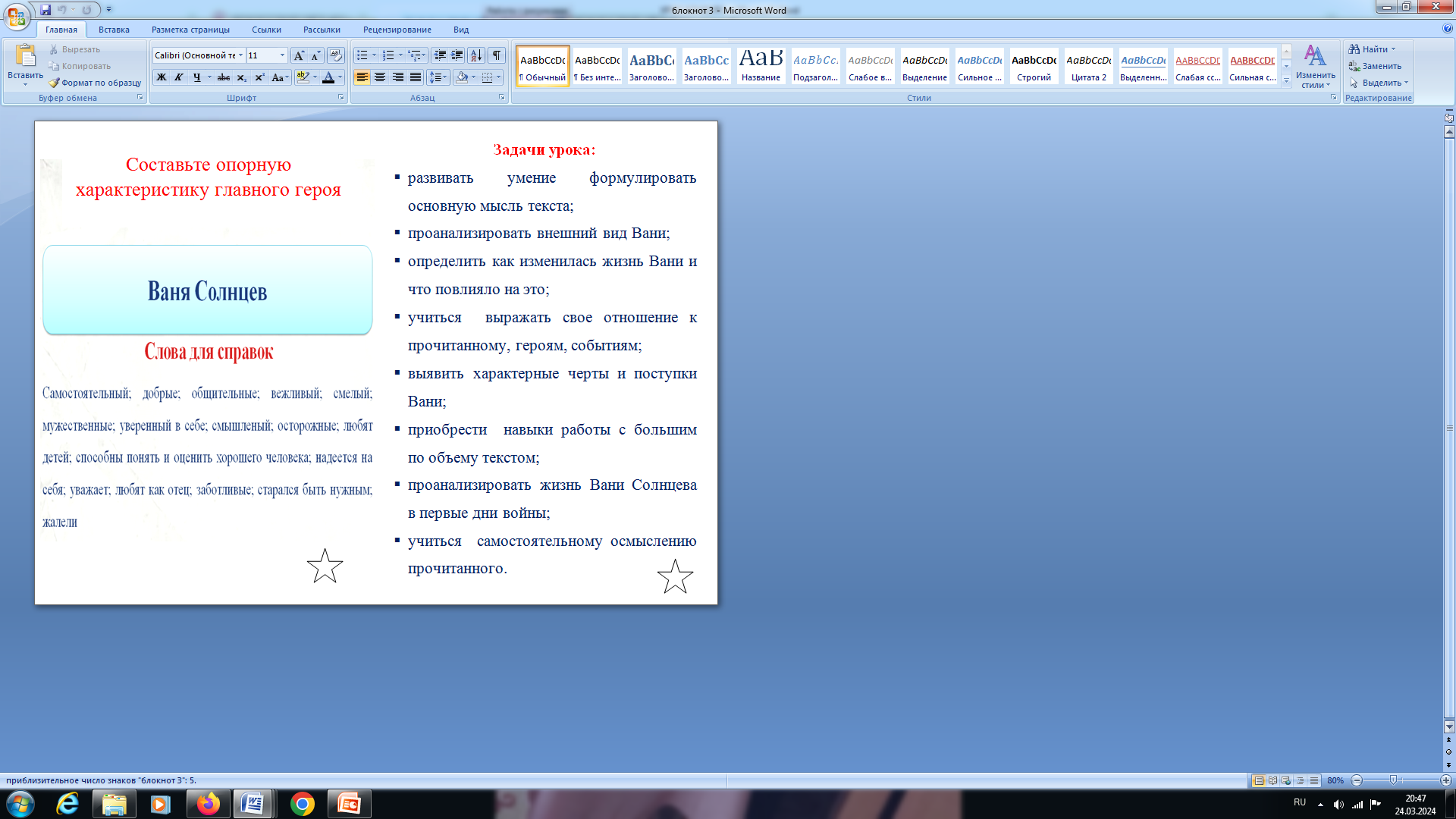 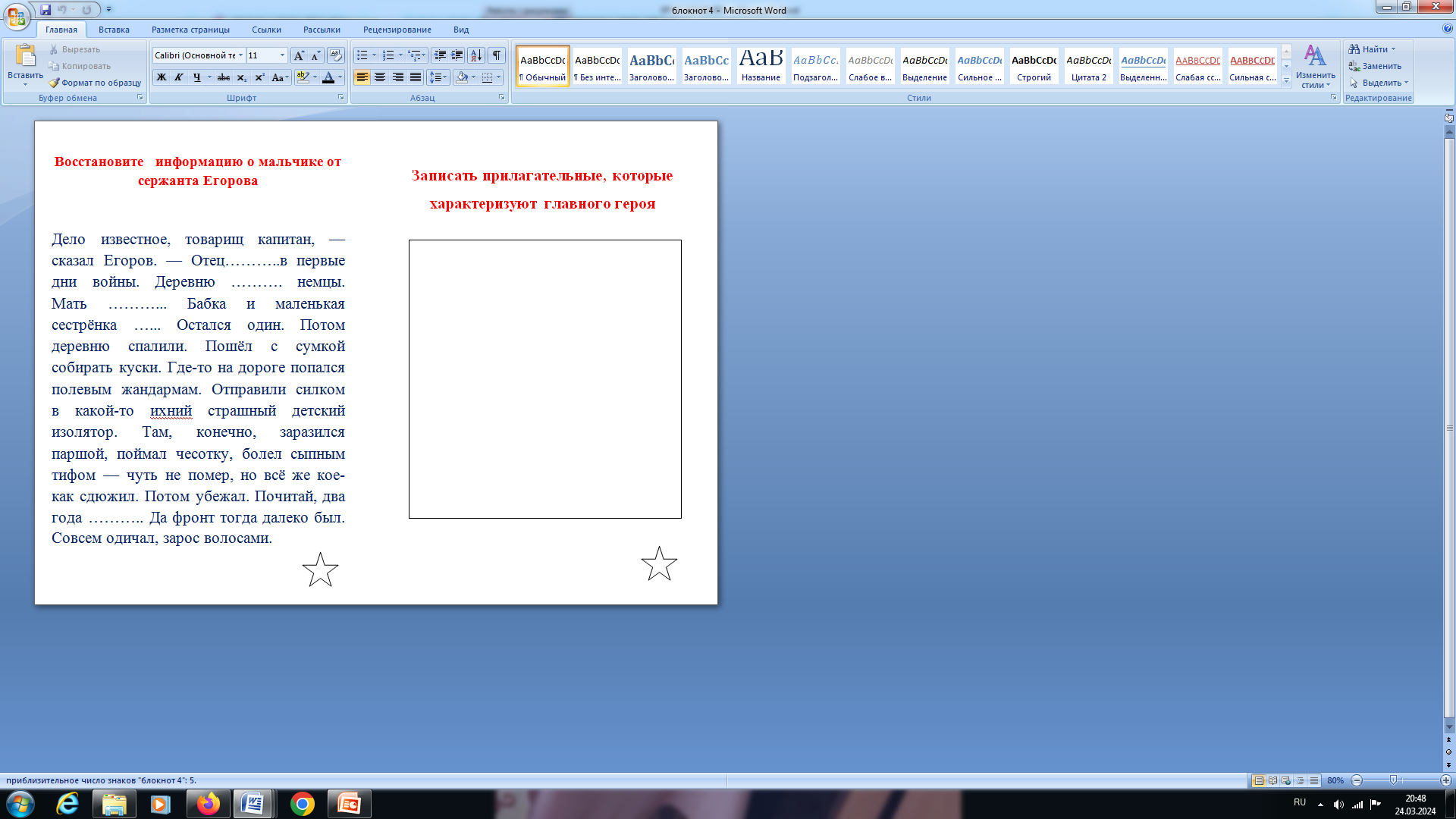 детиВойнаРадость  беззащитностьСчастье  беззаботностьСтрах  несчастьекровь  потери